1	ВведениеПринимая во внимание, что существенные и возрастающие потери, которые несут пользователи систем электросвязи/ИКТ в связи с возрастающей во всем мире проблемой кибербезопасности и умышленного саботажа, являются предметом тревоги для всех без исключения развитых и развивающихся стран мира, следует предпринять необходимые действия в направлении киберпространства, вызывающего больше доверия. Отмечается также, что важнейшие инфраструктуры электросвязи/ИКТ взаимосвязаны между собой на глобальном уровне, и это означает, что низкий уровень безопасности инфраструктуры в одной стране может привести к большей степени уязвимости и риска в других странах.Существует необходимость в проведении соответствующих действий и принятии превентивных мер на международном уровне против ненадлежащего использования киберпространства, включая сети электросвязи/ИКТ, а также противодействия терроризму во всех его формах и проявлениях в киберпространстве, включая сети электросвязи/ИКТ.Очевидна важность обеспечения безопасности, последовательности и стабильности сетей электросвязи/ИКТ, а необходимость защищать сети электросвязи/ИКТ от угроз и уязвимости, при обеспечении неприкосновенности частной жизни и защиты личной информации и личных сведений, является в высшей степени желательной целью.Важно подчеркнуть роль МСЭ в обеспечении защиты детей и содействии их развитию, а также необходимость активизировать деятельность по защите детей и молодежи от растления и защищать их права в контексте электросвязи/ИКТ, подчеркивая, что наилучшее обеспечение интересов ребенка имеет первостепенное значение.Следует отметить, что Архитектура цифровых объектов (DOA) и один из ее элементов ‒ Система обработки данных – могли бы повысить безопасность и конфиденциальность в киберпространстве.2	ПредложениеВ соответствии с этим, в предлагаемых поправках к Резолюции 50 рассматриваются обсуждаемые выше вопросы, и мы предлагаем 3-й Исследовательской комиссии МСЭ-T продолжать свою работу по разработке Рекомендаций, технических документов и других публикаций, связанных с политикой, регуляторными и экономическими вопросами в области кибербезопасности и их влиянием, принимая во внимание возникающие технологии, включая большие данные, облачные вычисления и интернет вещей (IoT), а также настоятельно рекомендуем исследовательским комиссиям МСЭ-T продолжать взаимодействовать с другими ОРС и органами, включая Фонд DONA.MOD	AFCP/42A24/1РЕЗОЛЮЦИЯ 50 (ПЕРЕСМ. )Кибербезопасность(Флорианополис, 2004 г.; Йоханнесбург, 2008 г.; Дубай, 2012 г.)Всемирная ассамблея по стандартизации электросвязи (),напоминаяa)	Резолюцию 130 (Пересм. ) Полномочной конференции о роли МСЭ в укреплении доверия и безопасности при использовании информационно-коммуникационных технологий (ИКТ);b)	Резолюцию 174 () Полномочной конференции о роли МСЭ в связи с вопросами международной государственной политики, касающимися риска незаконного использования ИКТ;c)	Резолюцию 179 () Полномочной конференции о роли МСЭ в защите ребенка в онлайновой среде;d)	Резолюцию 181 (Гвадалахара, 2010 г.) Полномочной конференции об определениях и терминологии, связанных с укреплением доверия и безопасности при использовании ИКТ;e)	резолюции 55/63 и 56/121 Генеральной Ассамблеи Организации Объединенных Наций, устанавливающие нормативно-правовые рамки для борьбы с неправомерным использованием информационных технологий в преступных целях;f)	резолюцию 57/239 Генеральной Ассамблеи Организации Объединенных Наций о создании глобальной культуры кибербезопасности;g)	резолюцию 58/199 Генеральной Ассамблеи Организации Объединенных Наций о создании глобальной культуры кибербезопасности и защите важнейших информационных инфраструктур;h)	резолюцию 41/65 Генеральной Ассамблеи Организации Объединенных Наций о принципах, касающихся дистанционного зондирования Земли из космоса;i)	Резолюцию 45 (Пересм. ) Всемирной конференции по развитию электросвязи (ВКРЭ);j)	Резолюцию 52 (Пересм. Дубай, 2012 г.) настоящей Ассамблеи о противодействии распространению спама и борьбе со спамом; иk)	Резолюцию 58 (Пересм. Дубай, 2012 г.) настоящей Ассамблеи о поощрении создания национальных групп реагирования на компьютерные инциденты, в частности для развивающихся стран1,учитываяa)	решающее значение инфраструктуры ИКТ практически для всех видов социально-экономической деятельности;b)	что традиционная коммутируемая телефонная сеть общего пользования (КТСОП) обладает определенным уровнем присущих ей защитных свойств в силу ее иерархической структуры и встроенных систем управления;c)	что IP-сети обеспечивают более низкий уровень разделения между пользовательскими и сетевыми компонентами, если не принимать надлежащие меры при проектировании защиты и сферы управления;d)	что, таким образом, претерпевающие конвергенцию традиционные сети и IP-сети в большей степени уязвимы в отношении вторжений, если не принимать надлежащие меры при проектировании защиты и сферы управления такими сетями;)	что имеют место киберинциденты, создаваемые кибератаками, например, злонамеренными вторжениями или нападениями искателей острых ощущений, использующими вредоносные программные средства (такие как "черви" и вирусы), которые распространяются различными способами, например, через интернет и бот-инфицированные компьютеры;)	что для того, чтобы защитить глобальные инфраструктуры электросвязи/ИКТ от угроз и проблем, связанных с меняющейся средой кибербезопасности, требуются согласованные действия на национальном, региональном и международном уровнях, чтобы обеспечить защиту от различных наносящих вред событий и реагировать на них;)	что Сектор стандартизации электросвязи МСЭ (МСЭ-Т) должен играть определенную роль в рамках своего мандата и своей компетенции с учетом пункта f) раздела учитывая,учитывая далее,а)	что Рекомендация МСЭ-Т Х.1205 содержит определение, описание технологий и принципы защиты сетей;b)	что Рекомендация МСЭ-Т Х.805 обеспечивает систематизированную основу для выявления уязвимых мест, а в Рекомендации МСЭ-T X.1500 представлена модель обмена информацией о кибербезопасности (CYBEX) и рассматриваются методы, которые можно было бы использовать для содействия обмену информацией о кибербезопасности;с)	что МСЭ-Т и Объединенный технический комитет по информационным технологиям (ОТК1) Международной организации по стандартизации (ИСО) и Международной электротехнической комиссии (МЭК) уже имеют значительный объем опубликованных материалов и ими проводится работа, непосредственно связанная с этой темой, что необходимо учитывать,признаваяа)	соответствующие результаты Всемирной встречи на высшем уровне по вопросам информационного общества (ВВУИО), определившие МСЭ в качестве ведущей и содействующей организации для Направления деятельности С5 "Укрепление доверия и безопасности при использовании ИКТ";b)	что в разделе решает Резолюции 130 (Пересм. ) Полномочной конференции предусматривается усилить роль МСЭ в укреплении доверия и безопасности при использовании информационно-коммуникационных технологий, а также повысить интенсивность ведущейся в рамках существующих исследовательских комиссий МСЭ-Т работы первостепенной важности;с)	что Программа 2 по кибербезопасности, приложениям ИКТ и вопросам, связанным с сетями на основе IP, принятая на ВКРЭ (), включает кибербезопасность в качестве одного из своих приоритетных видов деятельности, а также соответствующую деятельность, осуществляемую Бюро развития электросвязи (БРЭ), и что Вопрос 22/1 Сектора развития электросвязи МСЭ (МСЭ-D) затрагивает проблему обеспечения безопасности информационно-коммуникационных сетей путем выявления передового опыта для развития культуры кибербезопасности, а также была принята Резолюция 45 (Пересм. ) о механизмах совершенствования сотрудничества в области кибербезопасности, включая противодействие спаму и борьбу с ним;d)	что Глобальная программа кибербезопасности (ГПК) МСЭ содействует международному сотрудничеству, целью которого является предложение стратегий для поиска решений по укреплению доверия и безопасности при использовании ИКТ,признавая далее,а)	что возникают кибератаки, такие как фишинг, фарминг, скан/вторжение, распределенная атака типа отказ в обслуживании, искажение внешнего вида веб-сайта, несанкционированный доступ и пр., которые имеют серьезные последствия;b)	что ботнеты используются для распределения вредоносных бот-программ и осуществления кибератак;c)	что источники атак иногда трудно определить (например, атаки с использованием ложных IP-адресов);d)	что кибербезопасность является одним из элементов укрепления доверия и безопасности при использовании электросвязи/ИКТ;e)	что в соответствии с Резолюцией 181 (Гвадалахара, 2010 г.) Полномочной конференции признается важность исследования вопроса о терминологии, связанной с укреплением доверия и безопасности при использовании ИКТ, что в этот базовый перечень задач необходимо включить другие важные вопросы, в дополнение к кибербезопасности, и что в определение кибербезопасности, возможно, потребуется периодически вносить изменения, отражающие перемены в политике;f)	что в Резолюции 181 (Гвадалахара, 2010 г.) решено учитывать определение термина "кибербезопасность", которое принято в Рекомендации МСЭ-T X.1205, в деятельности МСЭ-Т, связанной с укреплением доверия и безопасности при использовании ИКТ;g)	что, как признается в Резолюции 181 (Гвадалахара, 2010 г.), 17-я Исследовательская комиссия МСЭ-Т отвечает за разработку ключевых Рекомендаций по вопросам безопасности электросвязи и ИКТ,отмечаяа)	энергичные действия и заинтересованность в разработке стандартов и Рекомендаций в области безопасности электросвязи/ИКТ в 17-й Исследовательской комиссии, ведущей исследовательской комиссии МСЭ-Т по вопросам безопасности, и в других органах по стандартизации, включая Группу "Глобальное сотрудничество по стандартам" (ГСС);b)	что нужно обеспечить, по мере возможности, согласование национальных, региональных и международных стратегий и инициатив, чтобы избежать дублирования и использовать ресурсы оптимальным образом;с)	что сотрудничество и взаимодействие между организациями, занимающимися вопросами безопасности, может содействовать достижению положительных результатов и вносить вклад в укрепление и поддержание культуры кибербезопасности;d)	что, как признается в Резолюции 130 (Пересм. ), в рамках 17-й Исследовательской комиссии изучается вопрос о национальных центрах информационной безопасности открытых сетей на базе IP для развивающихся стран и завершена определенная работа в этой области, в частности разработаны Рекомендации серии МСЭ-Т Х.800 − МСЭ-Т Х.849 и Добавления к ним,решает,1	что всем исследовательским комиссиям МСЭ-Т следует продолжать оценивать существующие и появляющиеся новые Рекомендации и в особенности Рекомендации относительно протоколов по сигнализации и электросвязи с точки зрения надежности их структуры и возможности использования злоумышленниками с целью разрушительного вторжения, способного помешать их внедрению в рамках глобальной инфраструктуры информационных сетей и сетей электросвязи, разрабатывать Рекомендации для появляющихся вопросов в области безопасности, а также принимать во внимание новые услуги и приложения, которые должны будут поддерживаться глобальной инфраструктурой электросвязи/ИКТ (например, облачные вычисления, "умные" электросети и интеллектуальные транспортные системы, которые базируются на сетях электросвязи/ИКТ);2	что МСЭ-Т в рамках своей деятельности и своего влияния следует продолжать пропагандировать необходимость защищать информационные системы и системы электросвязи от угрозы кибератаки и продолжать содействовать сотрудничеству между соответствующими международными и региональными организациями с целью расширения обмена технической информацией в области безопасности информационных сетей и сетей электросвязи;3	что МСЭ-Т должен тесно взаимодействовать с МСЭ-D, в частности в контексте Вопроса 22/1;4	что при оценке уязвимости безопасности сетей и протоколов и содействии обмену информацией по кибербезопасности следует принимать во внимание и применять, в соответствующих случаях, Рекомендации МСЭ-Т, включая Рекомендации МСЭ-Т серии Х и Добавления к ним, в частности МСЭ-Т Х.805, МСЭ-Т Х.1205, МСЭ-Т Х.1500, стандарты ИСО/МЭК и другие соответствующие результаты деятельности других организаций;5	что МСЭ-Т должен продолжить работу по разработке и совершенствованию терминов и определений в области укрепления безопасности и доверия при использовании электросвязи/ИКТ, включая термин "кибербезопасность";6	что заинтересованным сторонам предлагается совместно работать над разработкой стандартов и руководящих принципов в целях защиты от кибератак и облегчения обнаружения источника атаки;7	что следует содействовать глобальным согласованным и совместимым процессам обмена информацией, касающейся реагирования на инциденты;8	что все исследовательские комиссии МСЭ-Т должны продолжать представлять отчеты по вопросам безопасности электросвязи/ИКТ для Консультативной группы по стандартизации электросвязи (КГСЭ) и о ходе работ по оценке существующих и разрабатываемых новых Рекомендаций;9	что исследовательские комиссии МСЭ-Т должны продолжать поддерживать связи с организациями по разработке стандартов (ОРС) и другими органами, действующими в этой области, такими как ОТК1 ИСО/МЭК, Организация экономического сотрудничества и развития (ОЭСР), Рабочая группа по электросвязи и информации Азиатско-Тихоокеанского экономического сотрудничества (АТЭС-ТЕЛ), Целевая группа по инженерным проблемам интернета (IETF);10	что 17-я Исследовательская комиссия должна продолжать свою работу по вопросам, поднятым в Резолюции 130 (Пересм. ), а также касающимся Рекомендаций МСЭ-Т серии Х, включая Добавления к ним, в зависимости от случая,поручает Директору Бюро стандартизации электросвязи1	подготовить перечень национальных, региональных и международных инициатив и деятельности на основе информационной базы, относящейся к "Дорожной карте по стандартам безопасности ИКТ", и на основе деятельности МСЭ-D в области кибербезопасности, а также с помощью других соответствующих организаций, чтобы содействовать в максимально возможной степени всемирному согласованию стратегий и подходов в этой чрезвычайно важной области;2	ежегодно представлять отчет Совету МСЭ в соответствии с Резолюцией 130 (Пересм. ) о прогрессе, достигнутом в рамках изложенной выше деятельности;3	продолжать и далее признавать ту роль, которую играют другие организации, обладающие опытом и техническими знаниями в области стандартов безопасности, и координировать свою деятельность с этими организациями, в соответствующих случаях,далее поручает Директору Бюро стандартизации электросвязи1	продолжать осуществлять связанную с ВВУИО последующую деятельность в области укрепления доверия и безопасности при использовании ИКТ в сотрудничестве с соответствующими заинтересованными сторонами, что является одним из способов обмена информацией по национальным, региональным и международным инициативам по вопросам кибербезопасности, носящим недискриминационный характер на глобальном уровне;2	сотрудничать с БРЭ по любым вопросам, касающимся кибербезопасности, в соответствии с Резолюцией 45 (Пересм. );3	продолжать сотрудничать с Глобальной программой кибербезопасности (ГПК) Генерального секретаря, c ИМПАКТ, FIRST и с другими глобальными или региональными проектами в области кибербезопасности, в зависимости от случая, развивать отношения и партнерские связи с различными региональными и международными организациями и инициативами, занимающимися вопросами кибербезопасности, в зависимости от случая, и предложить всем Государствам-Членам, особенно развивающимся странам, принимать участие в этой деятельности и обеспечивать координацию между этими различными видами деятельности;4	принимая во внимание Резолюцию 130 (Пересм. ), работать во взаимодействии с Директорами других Бюро с целью оказания поддержки Генеральному секретарю в подготовке документа, касающегося возможного меморандума о взаимопонимании (МоВ) (согласно Резолюции 45 (Пересм. )) между заинтересованными Государствами-Членами, направленного на укрепление кибербезопасности и на борьбу с киберугрозами, чтобы защитить развивающиеся страны и любую страну, заинтересованную в присоединении к этому возможному МоВ,предлагает Государствам-Членам, Членам Сектора, Ассоциированным членам и академическим организациям, в зависимости от обстоятельств,сотрудничать и активно участвовать в выполнении настоящей Резолюции и в связанной с ней деятельности.______________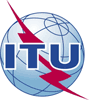 Всемирная ассамблея по стандартизации электросвязи (ВАСЭ-16) 
Хаммамет, 25 октября – 3 ноября 2016 годаВсемирная ассамблея по стандартизации электросвязи (ВАСЭ-16) 
Хаммамет, 25 октября – 3 ноября 2016 года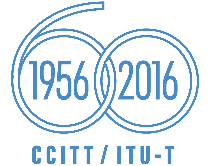 ПЛЕНАРНОЕ ЗАСЕДАНИЕПЛЕНАРНОЕ ЗАСЕДАНИЕДополнительный документ 24
к Документу 42-RДополнительный документ 24
к Документу 42-R10 октября 2016 года10 октября 2016 годаОригинал: английскийОригинал: английскийАдминистрации Африканского союза электросвязиАдминистрации Африканского союза электросвязиАдминистрации Африканского союза электросвязиАдминистрации Африканского союза электросвязипредлагаемое изменение резолюции 50 – Кибербезопасностьпредлагаемое изменение резолюции 50 – Кибербезопасностьпредлагаемое изменение резолюции 50 – Кибербезопасностьпредлагаемое изменение резолюции 50 – КибербезопасностьРезюме: